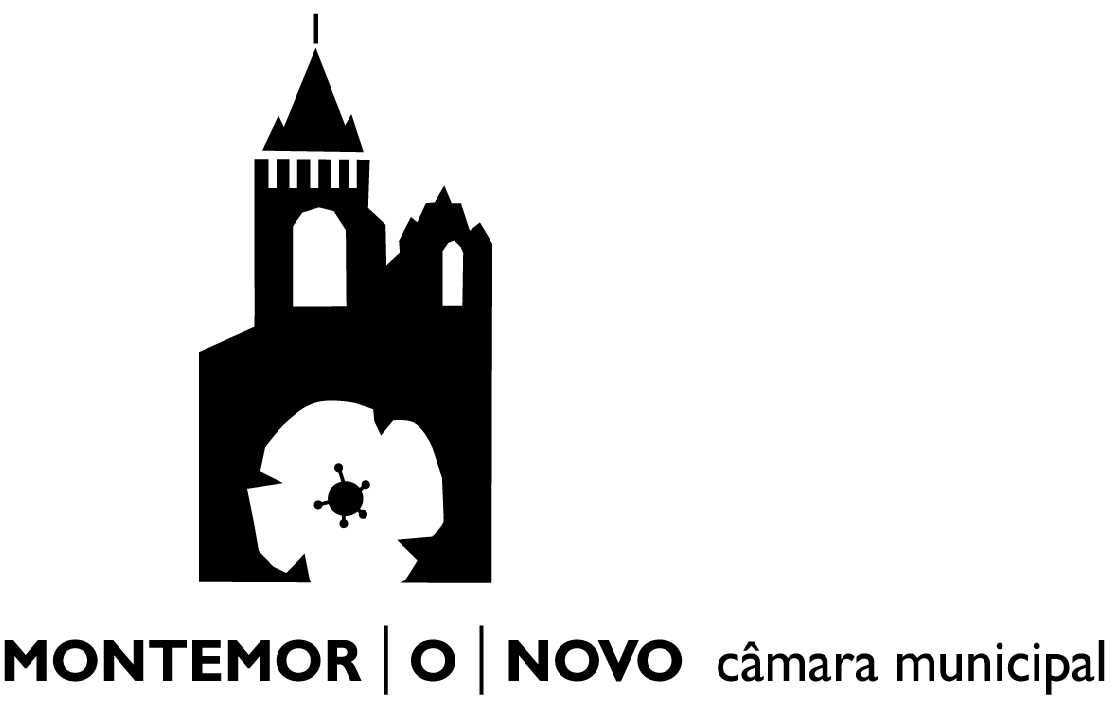 Informação sobre o Início dos Trabalhos    (art.º 80.º-A do Dec. -Lei n.º 555/99, de 16 de Dezembro, na redacção actual) DAGF/SAAGDAGF/SAAGDAGF/SAAGDAGF/SAAGDAGF/SAAGReg. Nº Proc NºProc NºData:Data: Data: Gestor ProcedimentoFuncionárioFuncionárioGestor ProcedimentoCoord. SAAGCoord. SAAGChefe de DivisãoChefe de DivisãoChefe de DivisãoChefe de DivisãoDESPACHODESPACHODESPACHODESPACHODESPACHODECISÃODECISÃOData:Data:Data:PresidentePresidentePresidenteExmo. Senhor Presidente da Câmara Municipal de Montemor-o-Novo Exmo. Senhor Presidente da Câmara Municipal de Montemor-o-Novo Exmo. Senhor Presidente da Câmara Municipal de Montemor-o-Novo Exmo. Senhor Presidente da Câmara Municipal de Montemor-o-Novo Exmo. Senhor Presidente da Câmara Municipal de Montemor-o-Novo Exmo. Senhor Presidente da Câmara Municipal de Montemor-o-Novo Exmo. Senhor Presidente da Câmara Municipal de Montemor-o-Novo Exmo. Senhor Presidente da Câmara Municipal de Montemor-o-Novo Exmo. Senhor Presidente da Câmara Municipal de Montemor-o-Novo Exmo. Senhor Presidente da Câmara Municipal de Montemor-o-Novo Exmo. Senhor Presidente da Câmara Municipal de Montemor-o-Novo Exmo. Senhor Presidente da Câmara Municipal de Montemor-o-Novo Exmo. Senhor Presidente da Câmara Municipal de Montemor-o-Novo Exmo. Senhor Presidente da Câmara Municipal de Montemor-o-Novo Exmo. Senhor Presidente da Câmara Municipal de Montemor-o-Novo Exmo. Senhor Presidente da Câmara Municipal de Montemor-o-Novo Tipo de Obras: Tipo de Obras: Tipo de Obras: Tipo de Obras: Tipo de Obras: Tipo de Obras: Tipo de Obras: Tipo de Obras: Tipo de Obras: Tipo de Obras: Tipo de Obras: Tipo de Obras: Tipo de Obras: Tipo de Obras: Tipo de Obras: Tipo de Obras:  Edificação  Operação de Loteamento  Edificação  Operação de Loteamento  Edificação  Operação de Loteamento  Edificação  Operação de Loteamento  Edificação  Operação de Loteamento  Edificação  Operação de Loteamento  Edificação  Operação de Loteamento  Edificação  Operação de Loteamento  Edificação  Operação de Loteamento  Edificação  Operação de Loteamento  Edificação  Operação de Loteamento  Edificação  Operação de Loteamento  Edificação  Operação de Loteamento  Edificação  Operação de Loteamento  Edificação  Operação de Loteamento  Edificação  Operação de Loteamento Identificação do Requerente (Preencher com letra maiúscula) Identificação do Requerente (Preencher com letra maiúscula) Identificação do Requerente (Preencher com letra maiúscula) Identificação do Requerente (Preencher com letra maiúscula) Identificação do Requerente (Preencher com letra maiúscula) Identificação do Requerente (Preencher com letra maiúscula) Identificação do Requerente (Preencher com letra maiúscula) Identificação do Requerente (Preencher com letra maiúscula) Identificação do Requerente (Preencher com letra maiúscula) Identificação do Requerente (Preencher com letra maiúscula) Identificação do Requerente (Preencher com letra maiúscula) Identificação do Requerente (Preencher com letra maiúscula) Identificação do Requerente (Preencher com letra maiúscula) Identificação do Requerente (Preencher com letra maiúscula) Identificação do Requerente (Preencher com letra maiúscula) Identificação do Requerente (Preencher com letra maiúscula) Nome:Morada/Sede:Morada/Sede:N.º     ,	      (andar)     ,	      (andar)     ,	      (andar)     ,	      (andar)     ,	      (andar)Freguesia:Código PostalCódigo PostalCódigo PostalCódigo PostalCódigo Postal      -          -    Concelho:Telefone:Telemóvel:Fax:Fax:Fax:N.º de Identificação FiscalN.º de Identificação FiscalN.º de Identificação Fiscal Bilhete de Identidade	          Cartão de Cidadão n.º Bilhete de Identidade	          Cartão de Cidadão n.º Bilhete de Identidade	          Cartão de Cidadão n.º Bilhete de Identidade	          Cartão de Cidadão n.º Bilhete de Identidade	          Cartão de Cidadão n.º Bilhete de Identidade	          Cartão de Cidadão n.º Bilhete de Identidade	          Cartão de Cidadão n.º Bilhete de Identidade	          Cartão de Cidadão n.º Bilhete de Identidade	          Cartão de Cidadão n.ºE-mail:Na qualidade de  (Assinale com X a qualidade em que  faz o pedido)Na qualidade de  (Assinale com X a qualidade em que  faz o pedido)Na qualidade de  (Assinale com X a qualidade em que  faz o pedido)Na qualidade de  (Assinale com X a qualidade em que  faz o pedido)Na qualidade de  (Assinale com X a qualidade em que  faz o pedido)Na qualidade de  (Assinale com X a qualidade em que  faz o pedido) Proprietário Usufrutuário Locatário Locatário Superficiário Mandatário Titular do direito de uso e habitação Titular do direito de uso e habitação Outrodo prédio descrito na Conservatória do Registo Predial de      , sob o       nº        /       , artigo 	Urbano ou  Rústico (assinalar uma das opções) n.º      . Sito em      . Código-Postal      -     Freguesia de      .do prédio descrito na Conservatória do Registo Predial de      , sob o       nº        /       , artigo 	Urbano ou  Rústico (assinalar uma das opções) n.º      . Sito em      . Código-Postal      -     Freguesia de      .do prédio descrito na Conservatória do Registo Predial de      , sob o       nº        /       , artigo 	Urbano ou  Rústico (assinalar uma das opções) n.º      . Sito em      . Código-Postal      -     Freguesia de      .do prédio descrito na Conservatória do Registo Predial de      , sob o       nº        /       , artigo 	Urbano ou  Rústico (assinalar uma das opções) n.º      . Sito em      . Código-Postal      -     Freguesia de      .do prédio descrito na Conservatória do Registo Predial de      , sob o       nº        /       , artigo 	Urbano ou  Rústico (assinalar uma das opções) n.º      . Sito em      . Código-Postal      -     Freguesia de      .do prédio descrito na Conservatória do Registo Predial de      , sob o       nº        /       , artigo 	Urbano ou  Rústico (assinalar uma das opções) n.º      . Sito em      . Código-Postal      -     Freguesia de      .Vem Informar V. Ex.ª que vai iniciar os trabalhos abaixo mencionados sujeitos ao controlo prévio de: Licenciamento, conforme processo n.º       /       Alvará de licença n.º       /       Comunicação prévia, conforme requerimento n.º      /      , admitida em      /      . Execução de trabalhos de demolição ou de escavação e contenção periférica até à profundidade do piso de menor cota conforme autorizado através do requerimento n.º      /      , processo n.º      /      . Obras resultantes da licença parcial para construção da estrutura n.º      /      , de       /       conforme autorizado através do requerimento n.º      /      , processo n.º      /      .Descrição dos trabalhos:A execução da obra será pelo prazo de    anos    meses a partir de      .Mais informa que:1- De acordo com o n.º1 do art.º 80.º-A do Dec.-Lei n.º 555/99 de 16 de Dezembro, na redacção actual a identificação da pessoa singular ou colectiva responsável pela execução dos trabalhos é:Mais informa que:1- De acordo com o n.º1 do art.º 80.º-A do Dec.-Lei n.º 555/99 de 16 de Dezembro, na redacção actual a identificação da pessoa singular ou colectiva responsável pela execução dos trabalhos é:Mais informa que:1- De acordo com o n.º1 do art.º 80.º-A do Dec.-Lei n.º 555/99 de 16 de Dezembro, na redacção actual a identificação da pessoa singular ou colectiva responsável pela execução dos trabalhos é:Mais informa que:1- De acordo com o n.º1 do art.º 80.º-A do Dec.-Lei n.º 555/99 de 16 de Dezembro, na redacção actual a identificação da pessoa singular ou colectiva responsável pela execução dos trabalhos é:Mais informa que:1- De acordo com o n.º1 do art.º 80.º-A do Dec.-Lei n.º 555/99 de 16 de Dezembro, na redacção actual a identificação da pessoa singular ou colectiva responsável pela execução dos trabalhos é:Mais informa que:1- De acordo com o n.º1 do art.º 80.º-A do Dec.-Lei n.º 555/99 de 16 de Dezembro, na redacção actual a identificação da pessoa singular ou colectiva responsável pela execução dos trabalhos é:Mais informa que:1- De acordo com o n.º1 do art.º 80.º-A do Dec.-Lei n.º 555/99 de 16 de Dezembro, na redacção actual a identificação da pessoa singular ou colectiva responsável pela execução dos trabalhos é:Mais informa que:1- De acordo com o n.º1 do art.º 80.º-A do Dec.-Lei n.º 555/99 de 16 de Dezembro, na redacção actual a identificação da pessoa singular ou colectiva responsável pela execução dos trabalhos é:Mais informa que:1- De acordo com o n.º1 do art.º 80.º-A do Dec.-Lei n.º 555/99 de 16 de Dezembro, na redacção actual a identificação da pessoa singular ou colectiva responsável pela execução dos trabalhos é:Contribuinte nº, com sede emCódigo - Postal:     -         -         -         -         -         -         -         -    FreguesiaTelefone/TLM, FaxE-mail:     @     .          @     .          @     .          @     .          @     .          @     .          @     .          @     .     com Certificado / Título de registo n.º       /       emitido pelo InCi-IP ao abrigo do Dec.-Lei n.º 12/2004, de 9 de Janeiro.com Certificado / Título de registo n.º       /       emitido pelo InCi-IP ao abrigo do Dec.-Lei n.º 12/2004, de 9 de Janeiro.com Certificado / Título de registo n.º       /       emitido pelo InCi-IP ao abrigo do Dec.-Lei n.º 12/2004, de 9 de Janeiro.com Certificado / Título de registo n.º       /       emitido pelo InCi-IP ao abrigo do Dec.-Lei n.º 12/2004, de 9 de Janeiro.com Certificado / Título de registo n.º       /       emitido pelo InCi-IP ao abrigo do Dec.-Lei n.º 12/2004, de 9 de Janeiro.com Certificado / Título de registo n.º       /       emitido pelo InCi-IP ao abrigo do Dec.-Lei n.º 12/2004, de 9 de Janeiro.com Certificado / Título de registo n.º       /       emitido pelo InCi-IP ao abrigo do Dec.-Lei n.º 12/2004, de 9 de Janeiro.com Certificado / Título de registo n.º       /       emitido pelo InCi-IP ao abrigo do Dec.-Lei n.º 12/2004, de 9 de Janeiro.com Certificado / Título de registo n.º       /       emitido pelo InCi-IP ao abrigo do Dec.-Lei n.º 12/2004, de 9 de Janeiro.Informa que efectuou o pagamento das taxas devidas através de autoliquidação, conforme cópia do documento comprovativo que anexa.Informa que efectuou o pagamento das taxas devidas através de autoliquidação, conforme cópia do documento comprovativo que anexa.Informa que efectuou o pagamento das taxas devidas através de autoliquidação, conforme cópia do documento comprovativo que anexa.Informa que efectuou o pagamento das taxas devidas através de autoliquidação, conforme cópia do documento comprovativo que anexa.Informa que efectuou o pagamento das taxas devidas através de autoliquidação, conforme cópia do documento comprovativo que anexa.Informa que efectuou o pagamento das taxas devidas através de autoliquidação, conforme cópia do documento comprovativo que anexa.Informa que efectuou o pagamento das taxas devidas através de autoliquidação, conforme cópia do documento comprovativo que anexa.Informa que efectuou o pagamento das taxas devidas através de autoliquidação, conforme cópia do documento comprovativo que anexa.Informa que efectuou o pagamento das taxas devidas através de autoliquidação, conforme cópia do documento comprovativo que anexa.Montemor-o-Novo,   de  de 20  Pede deferimento, Bilhete de Identidade      Cartão de Cidadão        N.º      Conferi os dados do Bilhete de Identidade/Cartão de Cidadão.O Funcionário:                                                        , em      